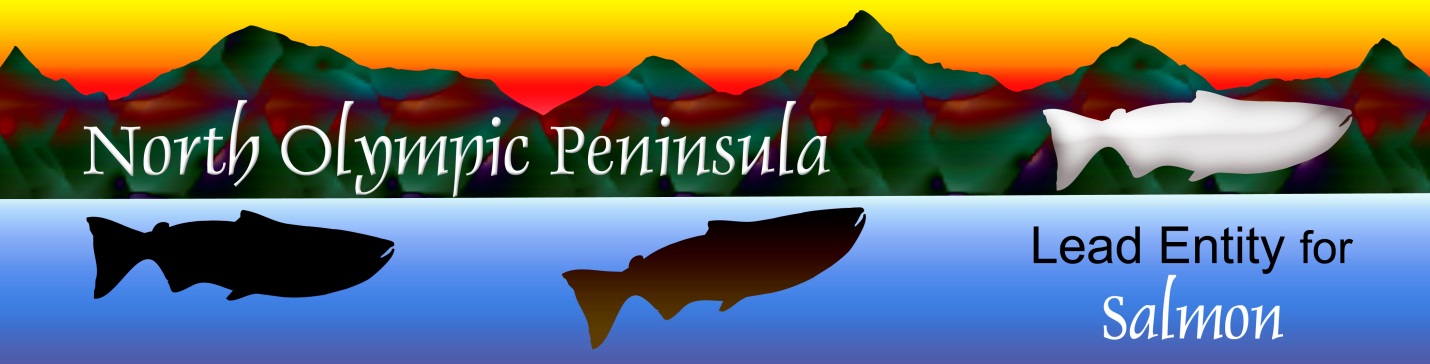 North Olympic Peninsula Lead Entity for SalmonInitial Grant Round PresentationsWed. Feb. 22nd, 2023 9:30 am -12:30 pm                                                                                        On Zoom & at Elwha Klallam Heritage Training Center(unless weather cancels in person)AGENDA           9:30 am	            Welcome and Introductions 9:45  am – 10:30 	Wrights Creek Fish Passage Design– Kevin Long, N. Olympic Salmon  Coalition  10:40  - 11:25  	Elwha Acquisition Project Priority 2 – Michele Canale, Mike Auge N. Olympic Land Trust & Partners11:40-12:25                Hoko River Tributary Fish Passage Design 80001279 – Kevin Long, N.                   Olympic Salmon Coalition 

Join Zoom Meeting beginning at 9:15 a.m. 
https://us02web.zoom.us/j/89016232697?pwd=TE15eVA4azVsdVB3YnNKcjhBRXZlUT09

Meeting ID: 890 1623 2697
Passcode: 821402
One tap mobile
+12532158782,,89016232697#,,,,*821402# US (Tacoma)
+12532050468,,89016232697#,,,,*821402# US

Dial by your location
        +1 253 215 8782 US (Tacoma)
        +1 253 205 0468 US
        +1 719 359 4580 US
        +1 346 248 7799 US (Houston)
        +1 669 444 9171 US
        +1 669 900 6833 US (San Jose)
        +1 360 209 5623 US
        +1 386 347 5053 US
        +1 507 473 4847 US
        +1 564 217 2000 US
        +1 646 931 3860 US
        +1 689 278 1000 US
        +1 929 205 6099 US (New York)
        +1 301 715 8592 US (Washington DC)
        +1 305 224 1968 US
        +1 309 205 3325 US
        +1 312 626 6799 US (Chicago)
Meeting ID: 890 1623 2697
Passcode: 821402
Find your local number: https://us02web.zoom.us/u/kb9QpgajCRProblems day of meeting? Please TEXT N. Olympic Lead Entity Coordinator Cheryl Baumann at 360-912-4152.Thank You. 